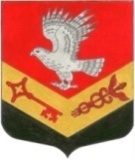 МУНИЦИПАЛЬНОЕ ОБРАЗОВАНИЕ«ЗАНЕВСКОЕ ГОРОДСКОЕ ПОСЕЛЕНИЕ»ВСЕВОЛОЖСКОГО МУНИЦИПАЛЬНОГО РАЙОНАЛЕНИНГРАДСКОЙ ОБЛАСТИСОВЕТ ДЕПУТАТОВ ЧЕТВЕРТОГО СОЗЫВАРЕШЕНИЕ23.06.2020 года										№ 33гп.Янино-1О внесении изменений в Положение о совете депутатов МО «Заневскоегородское поселение», утвержденноерешением от 03.03.2016 № 06(с изменениями от 18.10.2019 № 08)В соответствии с Федеральным законом от 06.10.2003 №131-ФЗ «Об общих принципах организации местного самоуправления в Российской Федерации», Уставом муниципального образования «Заневское городское поселение» Всеволожского муниципального района Ленинградской области совет депутатов принялРЕШЕНИЕ: В Положение о совете депутатов муниципального образования «Заневское городское поселение» Всеволожского муниципального района Ленинградской области, утвержденное решением совета депутатов МО «Заневское городское поселение» от 03.03.2016 № 06 (с изменениями от 18.10.2019 № 08) (далее – Положение), внести следующие изменения: Пункт 1.4 Положения изложить в новой редакции:«1.4. Место нахождения совета депутатов:Юридический адрес: 188689, Ленинградская область, Всеволожский район, гп. Янино-1, ул. Новая, строение 1 В.Почтовый адрес: 188689, Ленинградская область, Всеволожский район, гп. Янино-1, ул. Новая, строение 1 В.»Настоящее решение вступает в силу после его официального опубликования в газете «Заневский вестник».Контроль над исполнением решения возложить на постоянно действующую комиссию по вопросам местного самоуправления, предпринимательству и бизнесу, законности и правопорядку.Глава муниципального образования				 В.Е. Кондратьев